Citation Analysis Assignment1.    Read the article:  Meselson, Matthew, and Franklin W. Stahl. "The replication of DNA in Escherichia coli." Proceedings of the National Academy of Sciences 44, no. 7 (1958): 671-682. http://www.pnas.org/content/44/7/671.long.  While reading the article, note how Meselson & Stahl build on previous scientists’ work to present their own findings.2. The citation map below depicts the relationship between published scholarship.  The left-side red-colored blocks represent the articles that Meselson & Stahl discuss in their work. Through their own research,  the authors confirm and debunk previously suggested theories by Watson & Crick, Delbruck and Rice & Doty. Indicate whether Meselson & Stahl’s work confirmed or debunked the work of these cited authors.3.    The right-side green-colored blocks represent articles that have cited or addressed the work of Meselson & Stahl. 4.	Watch the Cited Reference Searching & Other Tricks in Google Scholar tutorial  Using Google Scholar, find an article that meets the criteria in the boxes i.e. for the first box, find an article that discusses heat as a topic that has a minimum of 50 citations one of which is Meselson & Stahl.  Write down the complete citation for the articles you find in Chicago style in the empty box provided.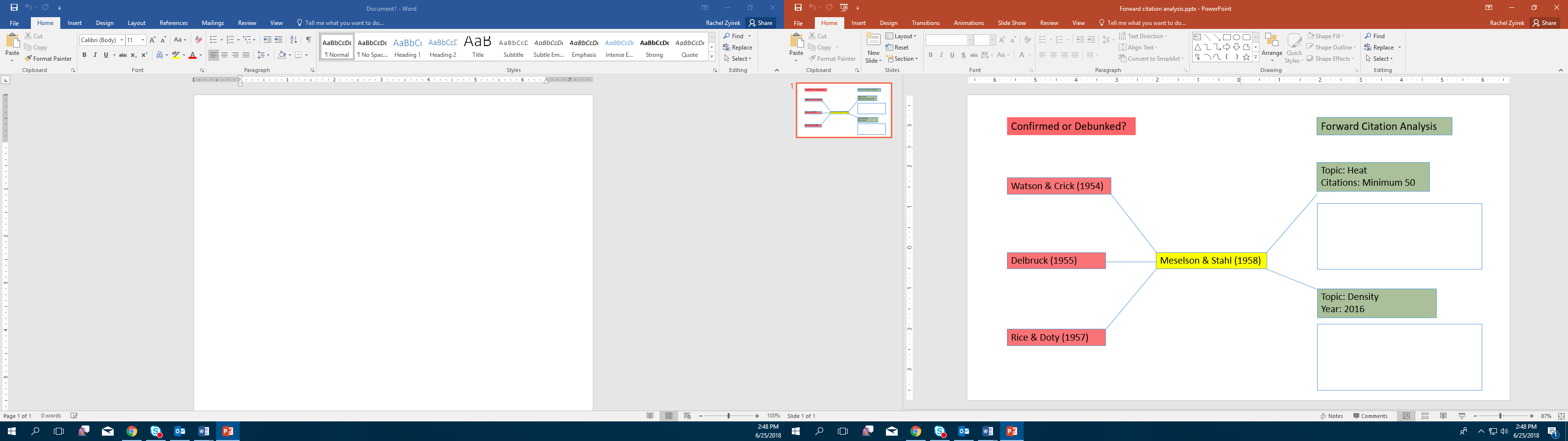 